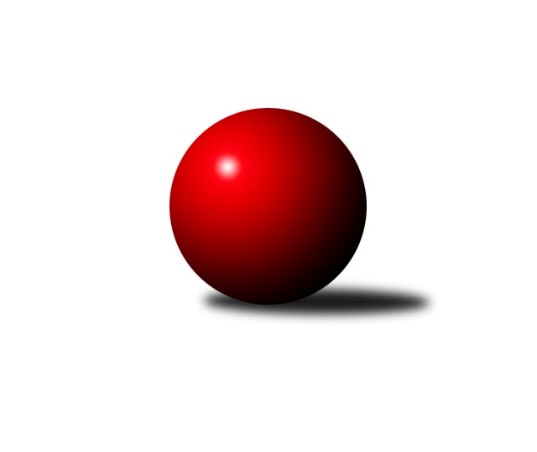 Č.4Ročník 2016/2017	1.10.2016Nejlepšího výkonu v tomto kole: 3137 dosáhlo družstvo: SK Baník Ratiškovice2. KLZ B 2016/2017Výsledky 4. kolaSouhrnný přehled výsledků:KK PSJ Jihlava	- SK Baník Ratiškovice	3:5	3132:3137	13.0:11.0	1.10.KC Zlín	- KK Zábřeh	4:4	3131:3109	14.0:10.0	1.10.KK Vyškov˝B˝	- TJ Sokol Vracov	2:6	2991:3069	10.5:13.5	1.10.KK Mor.Slávia Brno	- TJ Jiskra Nová Bystřice	5:3	3117:3089	13.0:11.0	1.10.HKK Olomouc	- TJ Rostex Vyškov ˝A˝	5:3	3086:3077	12.5:11.5	1.10.Tabulka družstev:	1.	KK Zábřeh	4	3	1	0	22.0 : 10.0 	50.5 : 45.5 	 3096	7	2.	TJ Jiskra Nová Bystřice	4	3	0	1	21.0 : 11.0 	55.0 : 41.0 	 3135	6	3.	TJ Rostex Vyškov ˝A˝	4	3	0	1	19.0 : 13.0 	50.5 : 45.5 	 3120	6	4.	KC Zlín	3	2	1	0	15.0 : 9.0 	40.5 : 31.5 	 3062	5	5.	TJ Sokol Luhačovice	3	2	0	1	14.0 : 10.0 	39.0 : 33.0 	 3052	4	6.	SK Baník Ratiškovice	3	2	0	1	13.0 : 11.0 	34.0 : 38.0 	 3114	4	7.	TJ Sokol Vracov	4	2	0	2	15.0 : 17.0 	45.5 : 50.5 	 3072	4	8.	HKK Olomouc	3	1	0	2	9.0 : 15.0 	30.0 : 42.0 	 2980	2	9.	KK Mor.Slávia Brno	4	1	0	3	12.0 : 20.0 	47.5 : 48.5 	 3056	2	10.	KK PSJ Jihlava	4	0	0	4	11.0 : 21.0 	46.5 : 49.5 	 3134	0	11.	KK Vyškov˝B˝	4	0	0	4	9.0 : 23.0 	41.0 : 55.0 	 2891	0Podrobné výsledky kola:	 KK PSJ Jihlava	3132	3:5	3137	SK Baník Ratiškovice	Šárka Vacková	164 	 125 	 129 	129	547 	 2:2 	 514 	 116	142 	 133	123	Marie Kobylková	Lenka Habrová	125 	 149 	 130 	102	506 	 2:2 	 533 	 149	129 	 117	138	Martina Šupálková	Eva Rosendorfská	138 	 125 	 147 	147	557 	 1:3 	 583 	 147	146 	 135	155	Tereza Hykšová	Dana Fišerová	125 	 116 	 112 	113	466 	 2:2 	 506 	 108	150 	 136	112	Dana Tomančáková	Simona Matulová	113 	 133 	 141 	140	527 	 2:2 	 489 	 122	134 	 113	120	Sára Zálešáková	Šárka Dvořáková	116 	 143 	 131 	139	529 	 4:0 	 512 	 115	131 	 129	137	Jana Mackovározhodčí: Nejlepší výkon utkání: 583 - Tereza Hykšová	 KC Zlín	3131	4:4	3109	KK Zábřeh	Dita Trochtová	110 	 136 	 108 	129	483 	 1:3 	 496 	 112	128 	 120	136	Dana Wiedermannová	Hana Kubáčková	108 	 117 	 137 	135	497 	 2:2 	 502 	 122	120 	 127	133	Hana Ollingerová	Kristýna Zimáková	123 	 145 	 147 	129	544 	 2:2 	 549 	 151	126 	 132	140	Lenka Kubová	Zuzana Slovenčíková	113 	 122 	 132 	101	468 	 1:3 	 521 	 131	138 	 131	121	Romana Švubová	Hana Stehlíková	156 	 140 	 142 	148	586 	 4:0 	 531 	 136	137 	 124	134	Jitka Killarová	Martina Zimáková	130 	 143 	 134 	146	553 	 4:0 	 510 	 125	138 	 127	120	Lenka Horňákovározhodčí: Nejlepší výkon utkání: 586 - Hana Stehlíková	 KK Vyškov˝B˝	2991	2:6	3069	TJ Sokol Vracov	Ludmila Tomiczková	110 	 117 	 142 	124	493 	 1.5:2.5 	 502 	 126	104 	 142	130	Marie Býčková	Jitka Usnulová	129 	 133 	 125 	133	520 	 3:1 	 495 	 153	123 	 106	113	Veronika Kaiserová	Běla Omastová	103 	 103 	 134 	122	462 	 0:4 	 533 	 139	124 	 141	129	Mariana Kreuzingerová	Jana Kovářová	136 	 126 	 144 	145	551 	 3:1 	 509 	 121	137 	 122	129	Jitka Šimková	Milana Alánová	126 	 125 	 103 	140	494 	 2:2 	 541 	 125	148 	 135	133	Hana Beranová	Radka Suchomelová	133 	 122 	 106 	110	471 	 1:3 	 489 	 121	126 	 123	119	Monika Niklovározhodčí: Nejlepší výkon utkání: 551 - Jana Kovářová	 KK Mor.Slávia Brno	3117	5:3	3089	TJ Jiskra Nová Bystřice	Michaela Slavětínská	129 	 121 	 141 	129	520 	 1:3 	 565 	 146	132 	 139	148	Iva Molová	Ilona Olšáková	115 	 146 	 127 	143	531 	 2:2 	 535 	 139	137 	 147	112	Hana Vrecková	Lenka Kričinská	139 	 127 	 120 	113	499 	 3:1 	 477 	 123	121 	 115	118	Eva Kadrnožková	Pavlína Březinová	112 	 124 	 132 	158	526 	 2:2 	 557 	 143	132 	 125	157	Veronika Baudyšová	Jitka Žáčková	130 	 134 	 150 	119	533 	 3:1 	 457 	 121	108 	 97	131	Veronika Pýchová	Romana Sedlářová	116 	 132 	 124 	136	508 	 2:2 	 498 	 101	117 	 139	141	Lucie Vreckovározhodčí: Nejlepší výkon utkání: 565 - Iva Molová	 HKK Olomouc	3086	5:3	3077	TJ Rostex Vyškov ˝A˝	Kateřina Bajerová	131 	 129 	 125 	111	496 	 2:2 	 511 	 130	122 	 132	127	Lenka Wognitschová	Silvie Vaňková	141 	 151 	 152 	151	595 	 4:0 	 500 	 128	127 	 116	129	Zuzana Štěrbová	Andrea Tatoušková	123 	 122 	 136 	140	521 	 2.5:1.5 	 485 	 123	100 	 137	125	Pavla Fialová *1	Denisa Hamplová *2	109 	 116 	 116 	116	457 	 0:4 	 526 	 116	136 	 136	138	Michaela Kouřilová	Hana Malíšková	136 	 121 	 107 	110	474 	 1:3 	 535 	 134	134 	 133	134	Monika Anderová	Jaroslava Havranová	119 	 142 	 150 	132	543 	 3:1 	 520 	 121	139 	 130	130	Jana Vejmolovározhodčí: střídání: *1 od 61. hodu Lucie Trávníčková, *2 od 61. hodu Marie ChmelíkováNejlepší výkon utkání: 595 - Silvie VaňkováPořadí jednotlivců:	jméno hráče	družstvo	celkem	plné	dorážka	chyby	poměr kuž.	Maximum	1.	Šárka Dvořáková 	KK PSJ Jihlava	560.83	380.8	180.0	5.2	3/3	(588)	2.	Šárka Nováková 	TJ Sokol Luhačovice	559.00	366.3	192.7	4.0	3/3	(575)	3.	Tereza Hykšová 	SK Baník Ratiškovice	556.33	377.3	179.0	6.0	3/3	(583)	4.	Martina Šupálková 	SK Baník Ratiškovice	550.67	374.7	176.0	4.3	3/3	(561)	5.	Veronika Baudyšová 	TJ Jiskra Nová Bystřice	550.00	371.5	178.5	4.5	2/3	(557)	6.	Iva Molová 	TJ Jiskra Nová Bystřice	543.33	373.0	170.3	4.5	3/3	(565)	7.	Petra Dočkalová 	KK PSJ Jihlava	541.67	355.3	186.3	1.7	3/3	(554)	8.	Lenka Wognitschová 	TJ Rostex Vyškov ˝A˝	540.67	368.8	171.8	5.7	2/2	(584)	9.	Jitka Šimková 	TJ Sokol Vracov	539.67	367.7	172.0	5.8	3/3	(571)	10.	Mariana Kreuzingerová 	TJ Sokol Vracov	539.33	364.7	174.7	3.7	3/3	(553)	11.	Hana Beranová 	TJ Sokol Vracov	537.00	368.5	168.5	6.0	2/3	(555)	12.	Romana Švubová 	KK Zábřeh	536.83	359.2	177.7	3.7	3/3	(563)	13.	Lenka Kubová 	KK Zábřeh	536.00	364.3	171.7	5.7	3/3	(549)	14.	Michaela Kouřilová 	TJ Rostex Vyškov ˝A˝	532.25	368.5	163.8	7.8	2/2	(549)	15.	Šárka Vacková 	KK PSJ Jihlava	530.00	363.5	166.5	10.0	2/3	(547)	16.	Eva Rosendorfská 	KK PSJ Jihlava	529.83	356.0	173.8	7.3	3/3	(557)	17.	Bohdana Jankových 	KC Zlín	528.50	354.0	174.5	7.0	2/2	(535)	18.	Jana Kovářová 	KK Vyškov˝B˝	528.50	357.3	171.2	8.7	3/3	(556)	19.	Michaela Slavětínská 	KK Mor.Slávia Brno	528.50	373.5	155.0	5.5	2/3	(537)	20.	Ilona Olšáková 	KK Mor.Slávia Brno	528.17	366.8	161.3	12.5	3/3	(569)	21.	Gabriela Filakovská 	TJ Jiskra Nová Bystřice	527.50	351.0	176.5	5.3	2/3	(535)	22.	Jana Vejmolová 	TJ Rostex Vyškov ˝A˝	526.50	365.8	160.7	6.5	2/2	(552)	23.	Romana Sedlářová 	KK Mor.Slávia Brno	526.00	355.2	170.8	5.3	3/3	(556)	24.	Michaela Běhounová 	TJ Jiskra Nová Bystřice	524.75	360.0	164.8	8.3	2/3	(550)	25.	Jitka Killarová 	KK Zábřeh	524.17	353.5	170.7	2.8	3/3	(553)	26.	Lucie Vrecková 	TJ Jiskra Nová Bystřice	523.83	362.2	161.7	7.7	3/3	(559)	27.	Monika Anderová 	TJ Rostex Vyškov ˝A˝	522.50	353.3	169.3	7.5	2/2	(553)	28.	Jitka Žáčková 	KK Mor.Slávia Brno	522.00	362.5	159.5	8.3	2/3	(533)	29.	Martina Zimáková 	KC Zlín	518.25	352.3	166.0	5.8	2/2	(553)	30.	Jana Mačudová 	SK Baník Ratiškovice	517.00	368.5	148.5	7.5	2/3	(520)	31.	Ludmila Pančochová 	TJ Sokol Luhačovice	515.67	346.0	169.7	7.3	3/3	(534)	32.	Lenka Horňáková 	KK Zábřeh	514.67	362.8	151.8	8.5	3/3	(547)	33.	Dana Wiedermannová 	KK Zábřeh	513.83	353.5	160.3	4.3	3/3	(527)	34.	Zuzana Štěrbová 	TJ Rostex Vyškov ˝A˝	513.67	345.8	167.8	5.8	2/2	(536)	35.	Marie Kobylková 	SK Baník Ratiškovice	512.67	362.0	150.7	8.0	3/3	(519)	36.	Andrea Tatoušková 	HKK Olomouc	512.50	353.8	158.8	4.5	2/2	(521)	37.	Jaroslava Havranová 	HKK Olomouc	512.00	341.0	171.0	5.5	2/2	(543)	38.	Jana Kurialová 	KK Vyškov˝B˝	512.00	351.5	160.5	7.5	2/3	(558)	39.	Simona Matulová 	KK PSJ Jihlava	510.67	353.3	157.3	7.7	3/3	(531)	40.	Kristýna Zimáková 	KC Zlín	508.00	352.5	155.5	7.0	2/2	(544)	41.	Klára Trojanová 	TJ Sokol Vracov	508.00	356.0	152.0	10.5	2/3	(531)	42.	Pavlína Březinová 	KK Mor.Slávia Brno	506.17	350.5	155.7	8.3	3/3	(526)	43.	Andrea Katriňáková 	TJ Sokol Luhačovice	504.50	349.5	155.0	5.5	2/3	(512)	44.	Hana Krajíčková 	TJ Sokol Luhačovice	504.00	356.0	148.0	10.0	2/3	(504)	45.	Monika Hubíková 	TJ Sokol Luhačovice	503.67	344.7	159.0	8.3	3/3	(515)	46.	Lenka Habrová 	KK PSJ Jihlava	503.50	356.3	147.3	10.0	2/3	(518)	47.	Monika Niklová 	TJ Sokol Vracov	501.67	344.0	157.7	8.7	3/3	(518)	48.	Hana Kubáčková 	KC Zlín	499.50	342.8	156.8	7.8	2/2	(529)	49.	Sára Zálešáková 	SK Baník Ratiškovice	499.50	347.0	152.5	7.5	2/3	(510)	50.	Marie Býčková 	TJ Sokol Vracov	497.67	345.8	151.8	12.2	3/3	(533)	51.	Hana Malíšková 	HKK Olomouc	497.50	351.5	146.0	14.5	2/2	(521)	52.	Eva Kadrnožková 	TJ Jiskra Nová Bystřice	497.00	347.3	149.7	10.3	3/3	(533)	53.	Jana Macková 	SK Baník Ratiškovice	496.50	334.5	162.0	9.0	2/3	(512)	54.	Veronika Pýchová 	TJ Jiskra Nová Bystřice	494.83	338.7	156.2	9.3	3/3	(537)	55.	Hana Kropáčová 	HKK Olomouc	494.00	334.5	159.5	9.5	2/2	(510)	56.	Hana Konečná 	TJ Sokol Luhačovice	493.50	347.0	146.5	12.5	2/3	(495)	57.	Lenka Menšíková 	TJ Sokol Luhačovice	491.50	357.0	134.5	10.0	2/3	(504)	58.	Lenka Kričinská 	KK Mor.Slávia Brno	484.50	342.8	141.7	12.2	3/3	(502)	59.	Kateřina Bajerová 	HKK Olomouc	482.75	335.3	147.5	9.8	2/2	(496)	60.	Milana Alánová 	KK Vyškov˝B˝	482.67	338.2	144.5	9.3	3/3	(512)	61.	Olga Ollingerová 	KK Zábřeh	479.50	325.3	154.3	10.8	2/3	(514)	62.	Jitka Usnulová 	KK Vyškov˝B˝	479.00	343.2	135.8	12.8	3/3	(520)	63.	Běla Omastová 	KK Vyškov˝B˝	477.50	324.0	153.5	10.0	2/3	(493)	64.	Hana Ollingerová 	KK Zábřeh	471.00	338.0	133.0	10.0	2/3	(502)	65.	Ludmila Tomiczková 	KK Vyškov˝B˝	470.00	330.8	139.3	10.3	2/3	(509)	66.	Martina Hájková 	KK Mor.Slávia Brno	469.50	337.0	132.5	13.5	2/3	(508)	67.	Marie Chmelíková 	HKK Olomouc	469.00	319.5	149.5	9.5	2/2	(483)	68.	Radka Suchomelová 	KK Vyškov˝B˝	468.17	340.7	127.5	14.8	3/3	(479)		Hana Stehlíková 	KC Zlín	586.00	387.0	199.0	4.0	1/2	(586)		Silvie Vaňková 	HKK Olomouc	563.00	378.0	185.0	6.0	1/2	(595)		Martina Ančincová 	KC Zlín	537.00	373.0	164.0	7.0	1/2	(537)		Hana Vrecková 	TJ Jiskra Nová Bystřice	535.00	347.0	188.0	5.0	1/3	(535)		Monika Tilšerová 	TJ Rostex Vyškov ˝A˝	519.00	367.0	152.0	13.0	1/2	(519)		Dana Tomančáková 	SK Baník Ratiškovice	506.00	352.0	154.0	11.0	1/3	(506)		Ivana Pešková 	KK Mor.Slávia Brno	505.00	351.0	154.0	8.0	1/3	(505)		Lucie Trávníčková 	TJ Rostex Vyškov ˝A˝	505.00	358.3	146.7	8.7	1/2	(520)		Veronika Kaiserová 	TJ Sokol Vracov	495.00	333.0	162.0	16.0	1/3	(495)		Karolína Derahová 	KK PSJ Jihlava	489.00	347.0	142.0	10.0	1/3	(489)		Dana Fišerová 	KK PSJ Jihlava	487.00	345.5	141.5	14.0	1/3	(508)		Dita Trochtová 	KC Zlín	483.00	334.0	149.0	10.0	1/2	(483)		Veronika Presová 	TJ Sokol Vracov	478.00	348.0	130.0	18.0	1/3	(478)		Zuzana Slovenčíková 	KC Zlín	468.00	350.0	118.0	14.0	1/2	(468)		Zuzana Ančincová 	KC Zlín	464.00	332.0	132.0	14.0	1/2	(464)		Vladimíra Kyprová 	KK Vyškov˝B˝	388.00	289.0	99.0	19.0	1/3	(388)Sportovně technické informace:Starty náhradníků:registrační číslo	jméno a příjmení 	datum startu 	družstvo	číslo startu21212	Mariana Kreuzingerová	01.10.2016	TJ Sokol Vracov	3x19012	Dana Brůčková	01.10.2016	SK Baník Ratiškovice	1x7754	Jaroslava Havranová	01.10.2016	HKK Olomouc	2x21769	Zuzana Slovenčíková	01.10.2016	KC Zlín	2x23648	Veronika Kaiserová	01.10.2016	TJ Sokol Vracov	2x9310	Hana Malíšková	01.10.2016	HKK Olomouc	2x20239	Hana Vrecková	01.10.2016	TJ Jiskra Nová Bystřice	1x
Hráči dopsaní na soupisku:registrační číslo	jméno a příjmení 	datum startu 	družstvo	Program dalšího kola:5. kolo15.10.2016	so	10:00	TJ Rostex Vyškov ˝A˝ - KC Zlín	15.10.2016	so	10:00	TJ Sokol Luhačovice - KK PSJ Jihlava	15.10.2016	so	12:00	TJ Jiskra Nová Bystřice - HKK Olomouc	15.10.2016	so	13:30	TJ Sokol Vracov - KK Mor.Slávia Brno	15.10.2016	so	14:00	SK Baník Ratiškovice - KK Vyškov˝B˝	Nejlepší šestka kola - absolutněNejlepší šestka kola - absolutněNejlepší šestka kola - absolutněNejlepší šestka kola - absolutněNejlepší šestka kola - dle průměru kuželenNejlepší šestka kola - dle průměru kuželenNejlepší šestka kola - dle průměru kuželenNejlepší šestka kola - dle průměru kuželenNejlepší šestka kola - dle průměru kuželenPočetJménoNázev týmuVýkonPočetJménoNázev týmuPrůměr (%)Výkon1xSilvie VaňkováHKK Olomouc5951xSilvie VaňkováHKK Olomouc116.025951xHana StehlíkováZlín5861xHana StehlíkováZlín114.465862xTereza HykšováRatiškovice5832xTereza HykšováRatiškovice111.865831xIva MolováNová Bystřice5651xIva MolováNová Bystřice109.255651xVeronika BaudyšováNová Bystřice5571xMartina ZimákováZlín108.025531xEva RosendorfskáJihlava5571xVeronika BaudyšováNová Bystřice107.7557